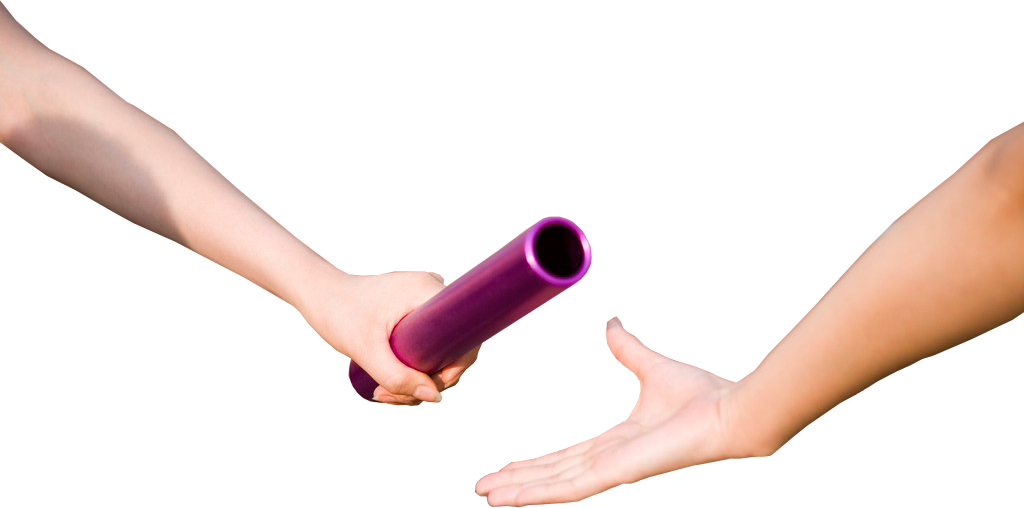 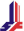 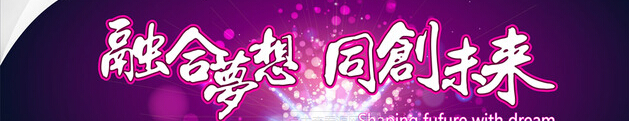                  员工生日名单  商务部 张敏玲 12.3          彭浦社区 张双全 1.18            湖北宜昌 王永华 12.7   鄂尔多斯多晶硅 于万福 1.7   外高桥 黄文文 12.4  李能富1.13  荆门盈德 齐振东 1.30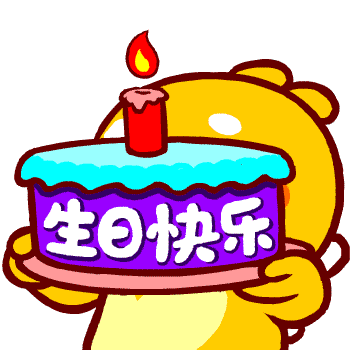 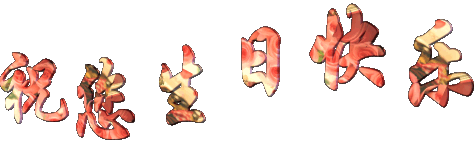   山西玉龙 于新开 1.28 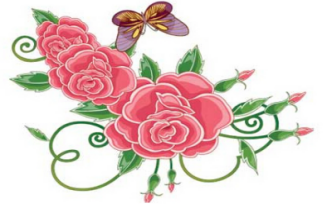                              常熟新泰 张海波 12.6  毕可鑫1.20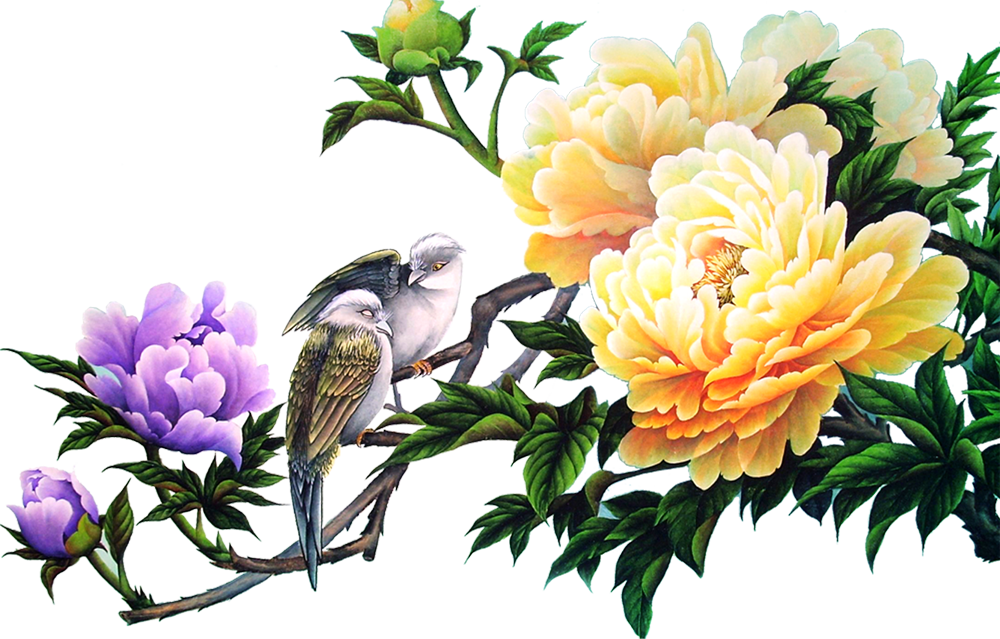 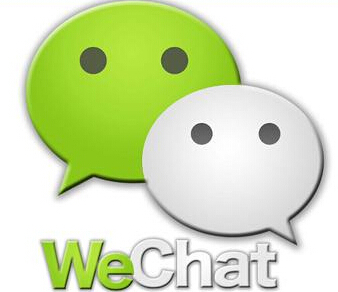 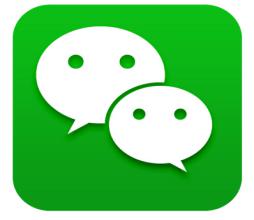 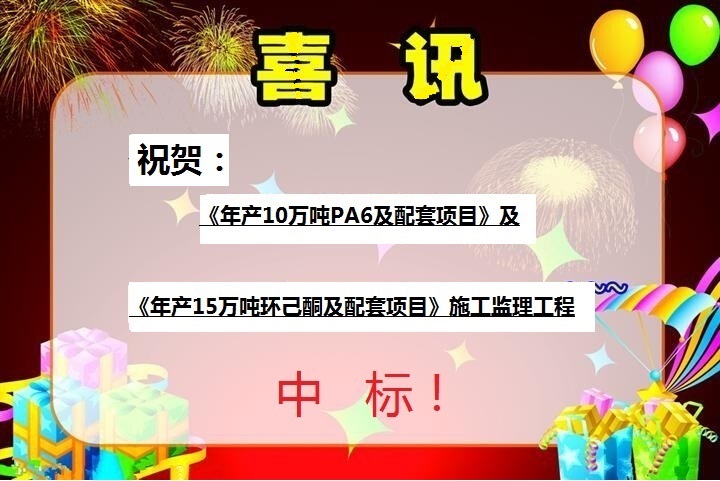 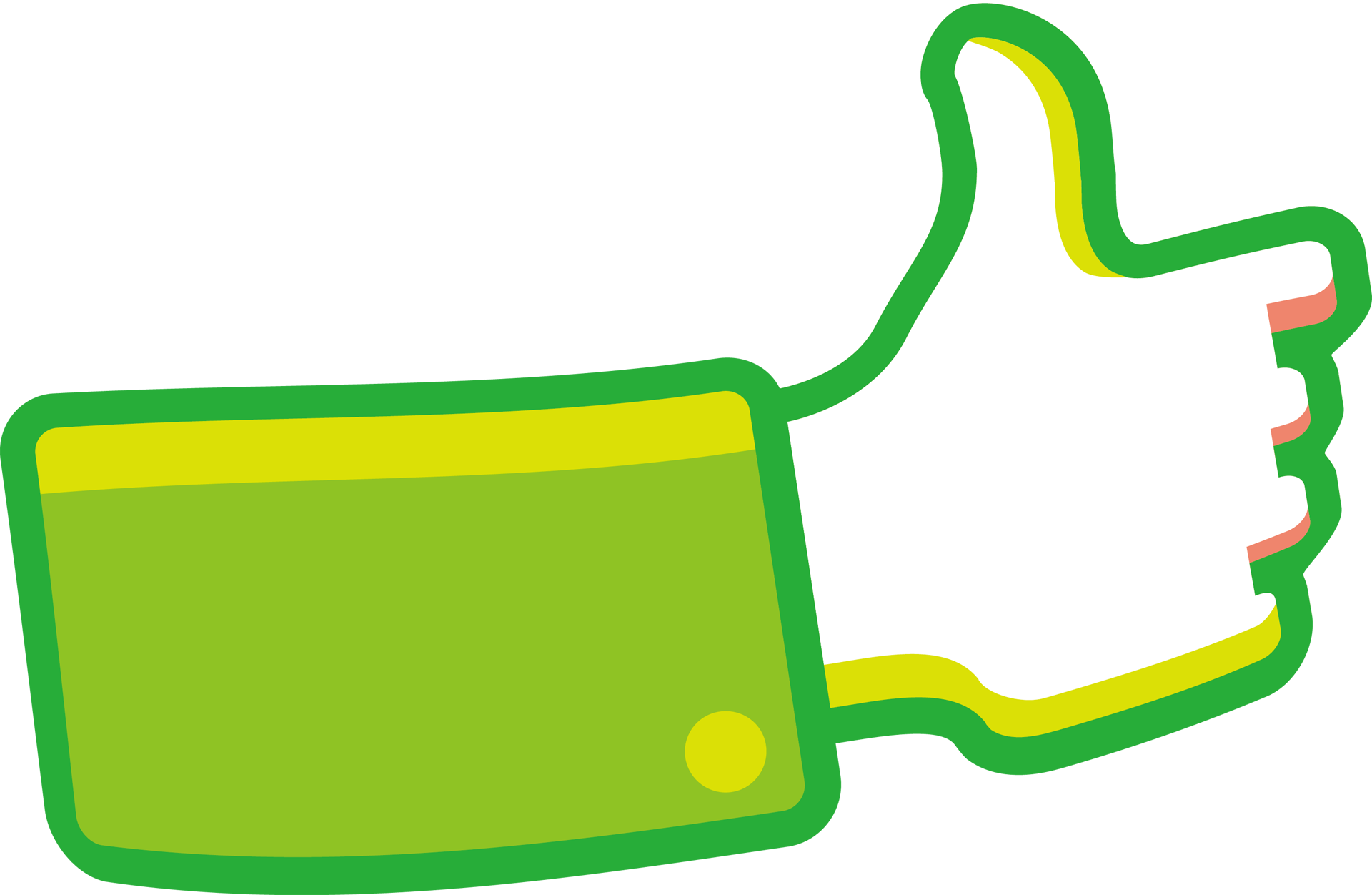 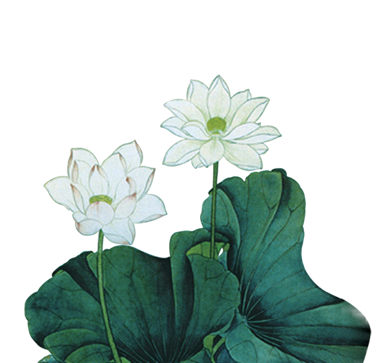     监理工作任务“三控三管一协调”，即投资控制、进度控制、质量控制、安全管理、合同管理、信息管理和组织协调，对于每个监理人来说是耳熟能祥的。    但在实际监理过程中，有很多业主只关注我们监理对现场的质量控制和安全管理，对其他几个工作任务并不很重视。 久而久之，我们自己也逐渐淡忘了其他几个任务的作用。 特别是信息管理，认为主要是电脑打打字，现场安排资料员负责操作就行了。 有些专监不会使用电脑，也变得理直气壮。    随着科学技术的不断进步及整个工程项目建设范围的不断扩大，整个工程在建设过程中，对信息的需求量不断增加，采用传统的工程管理模式，在一定程度上已经不能满足现阶段工程建设对信息的需求。    住房和城乡建设部于2016年8月23日印发了《2016--2020年建筑业信息化发展纲要》的通知，明确指出建筑业信息化是建筑业发展战略的重要组成部分，也是建筑业转变发展方式的必然要求。    遥想当年，386、486PC机风靡办公室，人们争先恐后以上机为荣，转眼间早已人手一台，并且功能更强大的电脑在手；手机也从模拟时代进入智能化；网络从无到有，3G4G遍布大江南北的每个角落， 互联网+、大数据、云计算，一大堆新名词跃入眼帘。 抬眼望去，大街小巷，如此多的人在低头玩手机，或娱乐或工作。智能手机的普及，移动终端的推行，手机没有流量，就像钱包中没有钱一样，将寸步难行。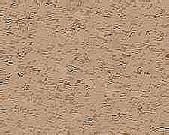     同样，科技发展的脚步也进入到我们日常工作中，如公司建立的“上海申峰工程监理项目管理系统”；各项目参与方建立的微信交流群；BIM技术的推广和应用也将逐渐深入到每个项目等等。 珠海浩智公司推出了“智监理”系统，结合移动互联应用客户端，通过与钉钉，微信等互联网产品的无缝集成，让用户信息化应用便捷地深入到每一个工程项目现场，实现工作信息传递更加便捷和及时。    传统思维认为，工程是靠施工单位干出来，好一点的监理，只不过是依据国家法律法规，对现场施工质量进行监督检查，由于没有自己的知识体系和知识产权，员工间的工作个性化，企业间的工作雷同化，归根结底，绝大多数监理企业没有真正实现“高智能”服务。行业面临的困惑，企业面临的瓶颈，公司领导高瞻远瞩制定一系列方针政策，面对挑战，但是，我们每个申峰员工准备好了吗？    固步自封，倚老卖老，终将被行业、时代所淘汰。 同样，面临信息化科技化我们不要有所畏惧，只要抱着学习，拥抱新科技、新形式的心态，终将跟上时代步伐，实际上，简单如见证取样芯片、条形码的植入，就是物联网的雏形。    在进行工程项目的监理过程中，全面将现阶段先进的信息化技术，嵌入到整个工程建设的过程中，已经成为一种实际需求。 新兴信息技术在工程建设行业的应用，将对整个行业的变革带来极大的影响，对于推动我国工程建设行业的发展，实现工程建设项目规划科学管理，具有深远意义。    每个申峰人唯有迎难而上。